Протокол решения жюри Приморского района Санкт-Петербургаоб итогах районного этапа регионального конкурса детско-юношеского творчествапо пожарной безопасности «Неопалимая Купина»Санкт-Петербург                                                                                   «27» февраля 2023 годаПрисутствовали:Председатель жюри: заместитель начальника управления – начальник ОНДПР Приморского района управления по Приморскому району ГУ МЧС России по г. Санкт-Петербургу - Гогохия Ираклий Юрьевич.Члены жюри: председатель совета Приморского отделения СПб ГО ВДПО Решетов К.Н., инспектор ОНДПР Управления по Приморскому району Чепелянская В.Д., инструктора ПП ПЧ (профилактической) СПб ГКУ «Пожарно-спасательный отряд Приморского района» Суворова Т.И., Егорова Е.С., специалист СОД Приморского отделения СПб ГО ВДПО Забураева К.А.Повестка дня:Подведение итогов районного этапа регионального конкурса детско-юношеского творчества по пожарной безопасности «Неопалимая купина».По вопросу выступили: председатель совета Приморского отделения СПб ГО ВДПО Решетов К.Н., инспектор ОНДПР Управления по Приморскому району Чепелянская В.Д., инструктора ПП ПЧ (профилактической) СПб ГКУ «Пожарно-спасательный отряд Приморского района» Суворова Т.И., Егорова Е.С., специалист СОД Приморского отделения СПб ГО ВДПО Забураева К.А.В районном этапе Конкурса приняло участие всего 44 детей, представлено всего 44 работы, 23 работы победителей и призеров из 9 учреждений Приморского района Санкт-Петербурга, из них:По результатам работы, жюри постановили:Направить работы победителей (1-ое место) по номинациям в каждой возрастной группе, для участия в региональном этапе Конкурса:Председатель жюри__________________________ Гогохия И.Ю.Члены жюри:_______________________________  Решетов К.Н.                       _______________________________  Чепелянская В.Д.                       ________________________________ Суворова Т.И.                        ________________________________ Егорова Е.С.                        ________________________________ Забураева К.А.Учреждение (ДОУ, ОО, ДХШ, детский дом и пр.)Кол-во детейКол-во работГБДОУ детский сад №2411ГБДОУ детский сад №751212ГБДОУ детский сад №891010ГБДОУ детский сад №433ГБОУ школа №32044ГБОУ гимназия №5244ГБОУ школа №43833ГБОУ школа №42844ГБОУ школа №5333МестоФотоработыФ.И.О.автораВозрастНазвание работыОбразовательное учреждение, классФ.И.О.руководителя,телефонНоминация «Художественно-изобразительное творчество»1 возрастная группаНоминация «Художественно-изобразительное творчество»1 возрастная группаНоминация «Художественно-изобразительное творчество»1 возрастная группаНоминация «Художественно-изобразительное творчество»1 возрастная группаНоминация «Художественно-изобразительное творчество»1 возрастная группаНоминация «Художественно-изобразительное творчество»1 возрастная группаНоминация «Художественно-изобразительное творчество»1 возрастная группа1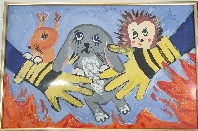 Щербакова Алиса6 летБерегите лесГБДОУ д/с №89Каплун Ирина Николаевна, 2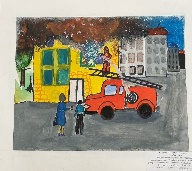 Пушкова Мария7 летСпасениеГБОУ СОШ №320Дмитриева Валентина Александровна, 3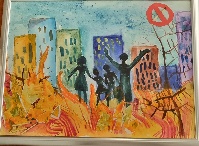 Каразеева Елизавета5 летНе играй с огнемГБДОУ д/с №89Соловьева Любовь Сергеевна, 2 возрастная группа2 возрастная группа2 возрастная группа2 возрастная группа2 возрастная группа2 возрастная группа2 возрастная группа1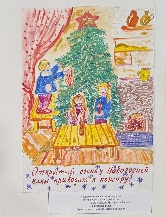 Федорова Ксения8 летБезопасность новогодней ёлкиГБОУ СОШ №438Войнова Наталья Ивановна, 2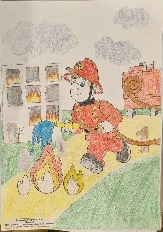 Козлова Яна10 летПожарныйГБОУ СОШ №428Беляев Михаил Владимирович, 3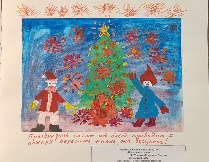 Покровская Елизавета8 летПраздничный салютГБОУ СОШ №438Войнова Наталья Ивановна, 3 возрастная группа3 возрастная группа3 возрастная группа3 возрастная группа3 возрастная группа3 возрастная группа3 возрастная группа1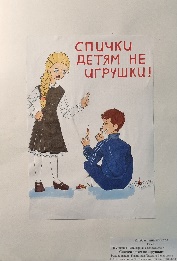 Ильбактина Линара13 летНе играй со спичкамиГБОУ гимназия №52Иваницкая Татьяна Валерьевна, 2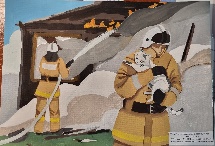 Турарбекова Самина14 летСпасение на пожареГБОУ СОШ №428Беляев Михаил Владимирович, 2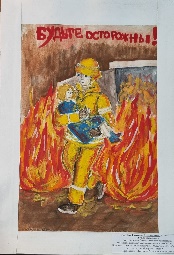 Трегубова Екатерина13 летБудьте осторожныГБОУ СОШ №320Дмитриева Валентина Александровна,2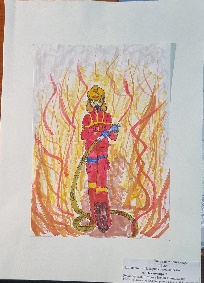 Лисовая Александра13 летНет пожаруГБОУ гимназия №52Ветрова Нелли Геннадьевна, 3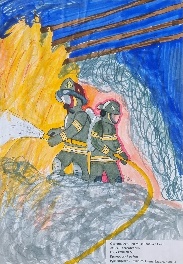 Осокина Устиния11 летЖизнь спасателейГБОУ СОШ №53Кулойть Елена Владимировна,3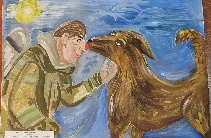 Погожев Данила11 летСпасательГБОУ СОШ №428Беляев Михаил Владимирович, 4 возрастная группа4 возрастная группа4 возрастная группа4 возрастная группа4 возрастная группа4 возрастная группа4 возрастная группа1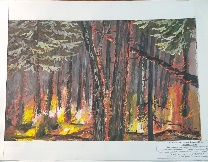 Крикопол Екатерина17 летГорящая стихияГБОУ СОШ №320Дмитриева Валентина Александровна, 2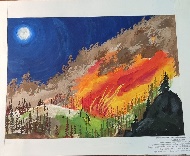 Малышевский Даниил15 летШаг в огоньГБОУ СОШ №320Дмитриева Валентина Александровна,Номинация «Декоративно-прикладное творчество»1 возрастная группаНоминация «Декоративно-прикладное творчество»1 возрастная группаНоминация «Декоративно-прикладное творчество»1 возрастная группаНоминация «Декоративно-прикладное творчество»1 возрастная группаНоминация «Декоративно-прикладное творчество»1 возрастная группаНоминация «Декоративно-прикладное творчество»1 возрастная группаНоминация «Декоративно-прикладное творчество»1 возрастная группа1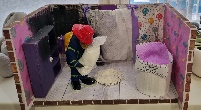 Савельева Мира5 летКороткое замыканиеГБДОУ д/с №75Бельская Анна Васильевна, 2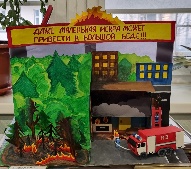 Мусалимов Тимур4 годаС огнем не шутятГБДОУ д/с №75Петрова Елена Виленовна, 2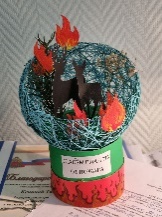 Лисовская Мария-Виктория6 летСпасем планету от пожараГБДОУ д/с №89Соловьева Любовь Сергеевна, 2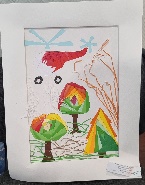 Власевнин Матвей6 летБыстрая помощь в бедеГБДОУ д/с №75Александрова Ольга Юрьевна, 3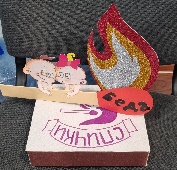 Кодолбенко Кира4 годаСпички детям не игрушка!ГБДОУ д/с №89Непрелюк Галина Казимировна, 3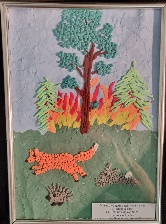 Михальчук Демид5 летЛесной пожарГБДОУ д/с №75Филиппова Наталья Егоровна, 3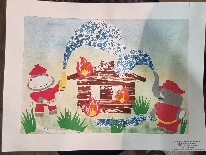 Малахова Ольга3 годаНесказочное спасениеГБДОУ д/с №75Поляк Лиана Вячеславовна, 2 возрастная группа2 возрастная группа2 возрастная группа2 возрастная группа2 возрастная группа2 возрастная группа2 возрастная группа1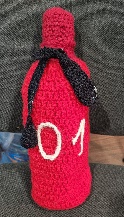 Дурыманова Ирина9 летОгнетушительГБОУ СОШ №438Прядильщикова Раиса Бронеславовна, Номинация «Технические виды творчества»1 возрастная группаНоминация «Технические виды творчества»1 возрастная группаНоминация «Технические виды творчества»1 возрастная группаНоминация «Технические виды творчества»1 возрастная группаНоминация «Технические виды творчества»1 возрастная группаНоминация «Технические виды творчества»1 возрастная группаНоминация «Технические виды творчества»1 возрастная группа1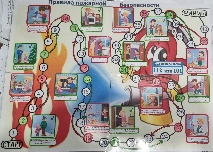 Фаткуллина Агата6 летПравила пожарной безопасностиГБДОУ д/с №89Полякова Наталья Геннадьевна, 